INFORMACJA DLA MIESZKAŃCÓW GMINY POSWIĘTNEInformujemy, iż od miesiąca grudzień 2016r. zostaje wprowadzona zbiórka selektywna popiołu zgromadzona we własnych workach ( worki zapewnia właściciel nieruchomości ). Odbiór odbywać się będzie co 2-a miesiące w okresach  październik-kwiecień.ul. Zakładowa 29, 26-052 Nowiny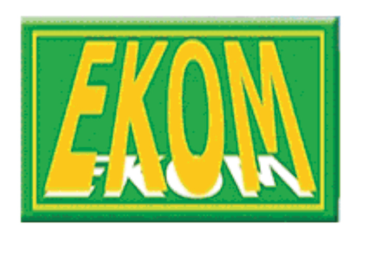   tel./fax. 41 315-40-03, tel. 41 368-46-61                                                                                                                                 e-mail: ekomkielce@poczta.onet.plHARMONOGRAM ODBIORU ZMIESZANYCH ODPADÓW KOMUNALNYCH ORAZ SEGREGOWANYCH ODPADÓW KOMUNALNYCH  Z TERENU GMINY POŚWIĘTNE W OKRESIE 01.01.2019r. - 30.06.2019R.Termin odbioru odpadów wielkogabarytowych, zużytego sprzętu elektrycznego i elektronicznego, zużytych opon - 06.03.2019r.Zasady segregacji odpadów komunalnych na terenie Gminy Poświętne:Odpady należy wystawiać przed posesje do godz. 6.30 w dniu odbioru.INFORMACJA DLA MIESZKAŃCÓW GMINY POSWIĘTNEInformujemy, iż od miesiąca grudzień 2016r. zostaje wprowadzona zbiórka selektywna popiołu zgromadzona we własnych workach ( worki zapewnia właściciel nieruchomości ). Odbiór odbywać się będzie co 2-a miesiące w okresach  październik-kwiecień.ul. Zakładowa 29, 26-052 Nowiny  tel./fax. 41 315-40-03, tel. 41 368-46-61                                                                                                                                     e-mail: ekomkielce@poczta.onet.plHARMONOGRAM ODBIORU ZMIESZANYCH ODPADÓW KOMUNALNYCH ORAZ SEGREGOWANYCH ODPADÓW KOMUNALNYCH  Z TERENU GMINY POŚWIĘTNE W OKRESIE 01.01.2019R - 30.06.2019RTermin odbioru odpadów wielkogabarytowych, zużytego sprzętu elektrycznego i elektronicznego, zużytych opon: 05.03.2019r.Zasady segregacji odpadów komunalnych na terenie Gminy Poświętne:Odpady należy wystawiać przed posesje do godz. 6.30 w dniu odbioru.INFORMACJA DLA MIESZKAŃCÓW GMINY POSWIĘTNEInformujemy, iż od miesiąca grudzień 2016r. zostaje wprowadzona zbiórka selektywna popiołu zgromadzona we własnych workach ( worki zapewnia właściciel nieruchomości ). Odbiór odbywać się będzie co 2-a miesiące w okresach  październik-kwiecień.ul. Zakładowa 29, 26-052 Nowiny  tel./fax. 41 315-40-03, tel. 41 368-46-61                                                                                                                                     e-mail: ekomkielce@poczta.onet.plHARMONOGRAM ODBIORU ZMIESZANYCH ODPADÓW KOMUNALNYCH ORAZ SEGREGOWANYCH ODPADÓW KOMUNALNYCH  Z TERENU GMINY POŚWIĘTNE W OKRESIE 01.01.2019r. - 30.06.2019R.Termin odbioru odpadów wielkogabarytowych, zużytego sprzętu elektrycznego i elektronicznego, zużytych opon: 07.03.2019r.Zasady segregacji odpadów komunalnych na terenie Gminy Poświętne:Odpady należy wystawiać przed posesje do godz. 6.30 w dniu odbioru.Harmonogram odbioru popiołu II PÓŁROCZE 2018Harmonogram odbioru popiołu II PÓŁROCZE 2018MAŁOSZYCE, PORĘBY, POŚWIĘTNE, STUDZIANNA  13.02.2019; 17.04.2019Miejscowość                                       ODPADY NIESEGREGOWANE                                       ODPADY NIESEGREGOWANE                                       ODPADY NIESEGREGOWANE                                       ODPADY NIESEGREGOWANE                                       ODPADY NIESEGREGOWANE                                       ODPADY NIESEGREGOWANE                                       ODPADY NIESEGREGOWANEMiejscowość16.0113.0220.0317.0415.0515.0519.06MAŁOSZYCE, PORĘBY, POŚWIĘTNE, STUDZIANNA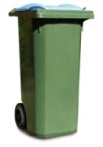 MAŁOSZYCE, PORĘBY, POŚWIĘTNE, STUDZIANNAODPADY SEGREGOWANE – WOREK ŻÓŁTY, ZIELONY, NIEBIESKIODPADY SEGREGOWANE – WOREK ŻÓŁTY, ZIELONY, NIEBIESKIODPADY SEGREGOWANE – WOREK ŻÓŁTY, ZIELONY, NIEBIESKIODPADY SEGREGOWANE – WOREK ŻÓŁTY, ZIELONY, NIEBIESKIODPADY SEGREGOWANE – WOREK ŻÓŁTY, ZIELONY, NIEBIESKIODPADY SEGREGOWANE – WOREK ŻÓŁTY, ZIELONY, NIEBIESKIODPADY SEGREGOWANE – WOREK ŻÓŁTY, ZIELONY, NIEBIESKIMAŁOSZYCE, PORĘBY, POŚWIĘTNE, STUDZIANNA17.0114.0221.0318.0418.0416.0513.06MAŁOSZYCE, PORĘBY, POŚWIĘTNE, STUDZIANNA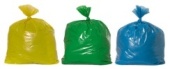 WOREK NIEBIESKIWOREK ŻÓŁTYWOREK ZIELONYWOREK CZARNY/SZARY/INNY KOLORPAPIERMETALE, TWORZYWA SZTUCZNESZKŁOPOPIÓLTu wrzucamy:Tu wrzucamy:Tu wrzucamy:- gazety, ulotki, książki, czasopisma, zeszyty, katalogi;- puste torby papierowe, puste pudła papierowe, ścinki papierowe;- kartony i tekturę oraz zrobione z nich opakowania, tekturę falistą- zgniecione puste butelki plastikowe typu PET po napojach;- puste butelki plastikowe po kosmetykach i środkach czystości;- worki po mleku, torebki plastikowe i reklamówki;- czystą folię aluminiową; puste opakowania plastikowe po produktach spożywczych;- opakowania wielomateriałowe (kartony po płynnej żywności);- nakrętki z butelek, metalowe zakrętki i kapsle;- puste puszki po żywności i napojach;- drobny złom, skrzynki plastikowe i doniczki plastikowe- szklane butelki, słoiki i szklane pojemniki po artykułach spożywczych bez zakrętek;- szklane butelki, słoiki i szklane pojemniki po kosmetykach bez zakrętek- wystudzony popiół z gospodarstw domowychTu nie wrzucamy:Tu nie wrzucamy:Tu nie wrzucamy:- zatłuszczonego papieru;- lakierowanego lub foliowanego papieru z folderów reklamowych;- tapet, kalki, odpadów higienicznych (np. ręczników, chusteczek jednorazowych);- kartonów i tektury pokrytych folią aluminiową (np. opakowań typu tetra pak po mleku i napojach);- opakowań po materiałach budowlanych (np. po cemencie)- opakowań, butelek po olejach i smarach, środkach chwastobójczych i owadobójczych;- brudnych naczyń jednorazowych;- styropianu i celofanu;- puszek po lakierach, farbach i aerozolach;- dużego złomu, baterii, akumulatorów;- strzykawek i innych artykułów medycznych;- plastikowych zabawek na baterie;- plastikowych części samochodowych;- plastikowych części sprzętu RTV i AGD;- zabrudzonej folii budowlanej- szyb, ceramiki, szkła stołowego (np. kieliszków, szklanek),Porcelany, fajansu, szkła żaroodpornego, luster, kryształów;- żarówek, świetlówek, reflektorów, szyb samochodowych, termometrów i strzykawek;- monitorów i lamp TV;- szkła zbrojonego, zniczy, szklanych figurek;- zakrętek z butelek bądź słoików- gorącego popiołu pozostałych odpadówUwagi:Uwagi:Uwagi:Uwagi:Odpady komunalne, których nie da się wysegregować ani zaklasyfikować do żadnej z powyższych grup wrzucamy do pojemnika. Nie wrzucamy tu jednak:- popiołu, gruzu, tynku, odpadów budowlano-remontowych, papy, odpadów wskazanych do obowiązkowej segregacji, leków, odpadów niebezpiecznych (rozpuszczalniki, kwasy, alkalia, odczynniki fotograficzne, środki ochrony roślin i pojemniki po nich, żarówki, lampy neonowe, fluorescencyjne i rtęciowe, reflektory, izolatory, odpady zawierające rtęć oraz freony, farby, tusze, farby drukarskie, kleje, lepiszcze i żywice, smoły, lepiki, detergenty zawierające substancje niebezpieczne, oleje i tłuszcze jadalne i niejadalne), elementów wyposażenia, zużytego sprzętu elektrycznego i elektronicznego.Odpady komunalne, których nie da się wysegregować ani zaklasyfikować do żadnej z powyższych grup wrzucamy do pojemnika. Nie wrzucamy tu jednak:- popiołu, gruzu, tynku, odpadów budowlano-remontowych, papy, odpadów wskazanych do obowiązkowej segregacji, leków, odpadów niebezpiecznych (rozpuszczalniki, kwasy, alkalia, odczynniki fotograficzne, środki ochrony roślin i pojemniki po nich, żarówki, lampy neonowe, fluorescencyjne i rtęciowe, reflektory, izolatory, odpady zawierające rtęć oraz freony, farby, tusze, farby drukarskie, kleje, lepiszcze i żywice, smoły, lepiki, detergenty zawierające substancje niebezpieczne, oleje i tłuszcze jadalne i niejadalne), elementów wyposażenia, zużytego sprzętu elektrycznego i elektronicznego.Odpady komunalne, których nie da się wysegregować ani zaklasyfikować do żadnej z powyższych grup wrzucamy do pojemnika. Nie wrzucamy tu jednak:- popiołu, gruzu, tynku, odpadów budowlano-remontowych, papy, odpadów wskazanych do obowiązkowej segregacji, leków, odpadów niebezpiecznych (rozpuszczalniki, kwasy, alkalia, odczynniki fotograficzne, środki ochrony roślin i pojemniki po nich, żarówki, lampy neonowe, fluorescencyjne i rtęciowe, reflektory, izolatory, odpady zawierające rtęć oraz freony, farby, tusze, farby drukarskie, kleje, lepiszcze i żywice, smoły, lepiki, detergenty zawierające substancje niebezpieczne, oleje i tłuszcze jadalne i niejadalne), elementów wyposażenia, zużytego sprzętu elektrycznego i elektronicznego.Odpady komunalne, których nie da się wysegregować ani zaklasyfikować do żadnej z powyższych grup wrzucamy do pojemnika. Nie wrzucamy tu jednak:- popiołu, gruzu, tynku, odpadów budowlano-remontowych, papy, odpadów wskazanych do obowiązkowej segregacji, leków, odpadów niebezpiecznych (rozpuszczalniki, kwasy, alkalia, odczynniki fotograficzne, środki ochrony roślin i pojemniki po nich, żarówki, lampy neonowe, fluorescencyjne i rtęciowe, reflektory, izolatory, odpady zawierające rtęć oraz freony, farby, tusze, farby drukarskie, kleje, lepiszcze i żywice, smoły, lepiki, detergenty zawierające substancje niebezpieczne, oleje i tłuszcze jadalne i niejadalne), elementów wyposażenia, zużytego sprzętu elektrycznego i elektronicznego.Harmonogram odbioru popiołu II PÓŁROCZE 2018 ROKHarmonogram odbioru popiołu II PÓŁROCZE 2018 ROKANIELIN, BUCZEK, DĘBA, DĘBORZECZKA, KOZŁOWIEC, PONIKŁA, STEFANÓW, FRYSZERKA 06.02.2019; 10.04.2019Miejscowość                                       ODPADY NIESEGREGOWANE                                       ODPADY NIESEGREGOWANE                                       ODPADY NIESEGREGOWANE                                       ODPADY NIESEGREGOWANE                                       ODPADY NIESEGREGOWANE                                       ODPADY NIESEGREGOWANE                                       ODPADY NIESEGREGOWANEMiejscowość09.0106.0213.0310.0408.0508.0512.06ANIELIN, BUCZEK, DĘBA, DĘBORZECZKA, KOZŁOWIEC, PONIKŁA, STEFANÓW, FRYSZERKAANIELIN, BUCZEK, DĘBA, DĘBORZECZKA, KOZŁOWIEC, PONIKŁA, STEFANÓW, FRYSZERKAODPADY SEGREGOWANE – WOREK ŻÓŁTY, ZIELONY, NIEBIESKIODPADY SEGREGOWANE – WOREK ŻÓŁTY, ZIELONY, NIEBIESKIODPADY SEGREGOWANE – WOREK ŻÓŁTY, ZIELONY, NIEBIESKIODPADY SEGREGOWANE – WOREK ŻÓŁTY, ZIELONY, NIEBIESKIODPADY SEGREGOWANE – WOREK ŻÓŁTY, ZIELONY, NIEBIESKIODPADY SEGREGOWANE – WOREK ŻÓŁTY, ZIELONY, NIEBIESKIODPADY SEGREGOWANE – WOREK ŻÓŁTY, ZIELONY, NIEBIESKIANIELIN, BUCZEK, DĘBA, DĘBORZECZKA, KOZŁOWIEC, PONIKŁA, STEFANÓW, FRYSZERKA10.0107.0214.0311.0411.0409.0506.06ANIELIN, BUCZEK, DĘBA, DĘBORZECZKA, KOZŁOWIEC, PONIKŁA, STEFANÓW, FRYSZERKA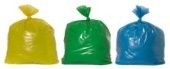 WOREK NIEBIESKIWOREK ŻÓŁTYWOREK ZIELONYWOREK CZARNY/SZARY/INNY KOLORPAPIERMETALE, TWORZYWA SZTUCZNESZKŁOPOPIÓLTu wrzucamy:Tu wrzucamy:Tu wrzucamy:- gazety, ulotki, książki, czasopisma, zeszyty, katalogi;- puste torby papierowe, puste pudła papierowe, ścinki papierowe;- kartony i tekturę oraz zrobione z nich opakowania, tekturę falistą- zgniecione puste butelki plastikowe typu PET po napojach;- puste butelki plastikowe po kosmetykach i środkach czystości;- worki po mleku, torebki plastikowe i reklamówki;- czystą folię aluminiową; puste opakowania plastikowe po produktach spożywczych;- opakowania wielomateriałowe (kartony po płynnej żywności);- nakrętki z butelek, metalowe zakrętki i kapsle;- puste puszki po żywności i napojach;- drobny złom, skrzynki plastikowe i doniczki plastikowe- szklane butelki, słoiki i szklane pojemniki po artykułach spożywczych bez zakrętek;- szklane butelki, słoiki i szklane pojemniki po kosmetykach bez zakrętek- wystudzony popiół z gospodarstw domowychTu nie wrzucamy:Tu nie wrzucamy:Tu nie wrzucamy:- zatłuszczonego papieru;- lakierowanego lub foliowanego papieru z folderów reklamowych;- tapet, kalki, odpadów higienicznych (np. ręczników, chusteczek jednorazowych);- kartonów i tektury pokrytych folią aluminiową (np. opakowań typu tetra pak po mleku i napojach);- opakowań po materiałach budowlanych (np. po cemencie)- opakowań, butelek po olejach i smarach, środkach chwastobójczych i owadobójczych;- brudnych naczyń jednorazowych;- styropianu i celofanu;- puszek po lakierach, farbach i aerozolach;- dużego złomu, baterii, akumulatorów;- strzykawek i innych artykułów medycznych;- plastikowych zabawek na baterie;- plastikowych części samochodowych;- plastikowych części sprzętu RTV i AGD;- zabrudzonej folii budowlanej- szyb, ceramiki, szkła stołowego (np. kieliszków, szklanek),Porcelany, fajansu, szkła żaroodpornego, luster, kryształów;- żarówek, świetlówek, reflektorów, szyb samochodowych, termometrów i strzykawek;- monitorów i lamp TV;- szkła zbrojonego, zniczy, szklanych figurek;- zakrętek z butelek bądź słoików- gorącego popiołu pozostałych odpadówUwagi:Uwagi:Uwagi:Uwagi:Odpady komunalne, których nie da się wysegregować ani zaklasyfikować do żadnej z powyższych grup wrzucamy do pojemnika. Nie wrzucamy tu jednak:- popiołu, gruzu, tynku, odpadów budowlano-remontowych, papy, odpadów wskazanych do obowiązkowej segregacji, leków, odpadów niebezpiecznych (rozpuszczalniki, kwasy, alkalia, odczynniki fotograficzne, środki ochrony roślin i pojemniki po nich, żarówki, lampy neonowe, fluorescencyjne i rtęciowe, reflektory, izolatory, odpady zawierające rtęć oraz freony, farby, tusze, farby drukarskie, kleje, lepiszcze i żywice, smoły, lepiki, detergenty zawierające substancje niebezpieczne, oleje i tłuszcze jadalne i niejadalne), elementów wyposażenia, zużytego sprzętu elektrycznego i elektronicznego.Odpady komunalne, których nie da się wysegregować ani zaklasyfikować do żadnej z powyższych grup wrzucamy do pojemnika. Nie wrzucamy tu jednak:- popiołu, gruzu, tynku, odpadów budowlano-remontowych, papy, odpadów wskazanych do obowiązkowej segregacji, leków, odpadów niebezpiecznych (rozpuszczalniki, kwasy, alkalia, odczynniki fotograficzne, środki ochrony roślin i pojemniki po nich, żarówki, lampy neonowe, fluorescencyjne i rtęciowe, reflektory, izolatory, odpady zawierające rtęć oraz freony, farby, tusze, farby drukarskie, kleje, lepiszcze i żywice, smoły, lepiki, detergenty zawierające substancje niebezpieczne, oleje i tłuszcze jadalne i niejadalne), elementów wyposażenia, zużytego sprzętu elektrycznego i elektronicznego.Odpady komunalne, których nie da się wysegregować ani zaklasyfikować do żadnej z powyższych grup wrzucamy do pojemnika. Nie wrzucamy tu jednak:- popiołu, gruzu, tynku, odpadów budowlano-remontowych, papy, odpadów wskazanych do obowiązkowej segregacji, leków, odpadów niebezpiecznych (rozpuszczalniki, kwasy, alkalia, odczynniki fotograficzne, środki ochrony roślin i pojemniki po nich, żarówki, lampy neonowe, fluorescencyjne i rtęciowe, reflektory, izolatory, odpady zawierające rtęć oraz freony, farby, tusze, farby drukarskie, kleje, lepiszcze i żywice, smoły, lepiki, detergenty zawierające substancje niebezpieczne, oleje i tłuszcze jadalne i niejadalne), elementów wyposażenia, zużytego sprzętu elektrycznego i elektronicznego.Odpady komunalne, których nie da się wysegregować ani zaklasyfikować do żadnej z powyższych grup wrzucamy do pojemnika. Nie wrzucamy tu jednak:- popiołu, gruzu, tynku, odpadów budowlano-remontowych, papy, odpadów wskazanych do obowiązkowej segregacji, leków, odpadów niebezpiecznych (rozpuszczalniki, kwasy, alkalia, odczynniki fotograficzne, środki ochrony roślin i pojemniki po nich, żarówki, lampy neonowe, fluorescencyjne i rtęciowe, reflektory, izolatory, odpady zawierające rtęć oraz freony, farby, tusze, farby drukarskie, kleje, lepiszcze i żywice, smoły, lepiki, detergenty zawierające substancje niebezpieczne, oleje i tłuszcze jadalne i niejadalne), elementów wyposażenia, zużytego sprzętu elektrycznego i elektronicznego.Harmonogram odbioru popiołu II PÓŁROCZE 2018Harmonogram odbioru popiołu II PÓŁROCZE 2018BRUDZEWICE, BRUDZEWICE KOLONIA, GAPININ, GAPININ KOLONIA, MYSIAKOWIEC, WÓLKA KULIGOWSKA 20.02.2019; 24.04.2019Miejscowość                                       ODPADY NIESEGREGOWANE                                       ODPADY NIESEGREGOWANE                                       ODPADY NIESEGREGOWANE                                       ODPADY NIESEGREGOWANE                                       ODPADY NIESEGREGOWANE                                       ODPADY NIESEGREGOWANE                                       ODPADY NIESEGREGOWANEMiejscowość23.0120.0227.0324.0422.0522.0526.06BRUDZEWICE, BRUDZEWICE KOLONIA, GAPININ, GAPININ KOLONIA, MYSIAKOWIEC, WÓLKA KULIGOWSKABRUDZEWICE, BRUDZEWICE KOLONIA, GAPININ, GAPININ KOLONIA, MYSIAKOWIEC, WÓLKA KULIGOWSKAODPADY SEGREGOWANE – WOREK ŻÓŁTY, ZIELONY, NIEBIESKIODPADY SEGREGOWANE – WOREK ŻÓŁTY, ZIELONY, NIEBIESKIODPADY SEGREGOWANE – WOREK ŻÓŁTY, ZIELONY, NIEBIESKIODPADY SEGREGOWANE – WOREK ŻÓŁTY, ZIELONY, NIEBIESKIODPADY SEGREGOWANE – WOREK ŻÓŁTY, ZIELONY, NIEBIESKIODPADY SEGREGOWANE – WOREK ŻÓŁTY, ZIELONY, NIEBIESKIODPADY SEGREGOWANE – WOREK ŻÓŁTY, ZIELONY, NIEBIESKIBRUDZEWICE, BRUDZEWICE KOLONIA, GAPININ, GAPININ KOLONIA, MYSIAKOWIEC, WÓLKA KULIGOWSKA24.0121.0228.0325.0425.0423.0527.06BRUDZEWICE, BRUDZEWICE KOLONIA, GAPININ, GAPININ KOLONIA, MYSIAKOWIEC, WÓLKA KULIGOWSKAWOREK NIEBIESKIWOREK ŻÓŁTYWOREK ZIELONYWOREK CZARNY/SZARY/INNY KOLORPAPIERMETALE, TWORZYWA SZTUCZNESZKŁOPOPIÓLTu wrzucamy:Tu wrzucamy:Tu wrzucamy:- gazety, ulotki, książki, czasopisma, zeszyty, katalogi;- puste torby papierowe, puste pudła papierowe, ścinki papierowe;- kartony i tekturę oraz zrobione z nich opakowania, tekturę falistą- zgniecione puste butelki plastikowe typu PET po napojach;- puste butelki plastikowe po kosmetykach i środkach czystości;- worki po mleku, torebki plastikowe i reklamówki;- czystą folię aluminiową; puste opakowania plastikowe po produktach spożywczych;- opakowania wielomateriałowe (kartony po płynnej żywności);- nakrętki z butelek, metalowe zakrętki i kapsle;- puste puszki po żywności i napojach;- drobny złom, skrzynki plastikowe i doniczki plastikowe- szklane butelki, słoiki i szklane pojemniki po artykułach spożywczych bez zakrętek;- szklane butelki, słoiki i szklane pojemniki po kosmetykach bez zakrętek- wystudzony popiół z gospodarstw domowychTu nie wrzucamy:Tu nie wrzucamy:Tu nie wrzucamy:- zatłuszczonego papieru;- lakierowanego lub foliowanego papieru z folderów reklamowych;- tapet, kalki, odpadów higienicznych (np. ręczników, chusteczek jednorazowych);- kartonów i tektury pokrytych folią aluminiową (np. opakowań typu tetra pak po mleku i napojach);- opakowań po materiałach budowlanych (np. po cemencie)- opakowań, butelek po olejach i smarach, środkach chwastobójczych i owadobójczych;- brudnych naczyń jednorazowych;- styropianu i celofanu;- puszek po lakierach, farbach i aerozolach;- dużego złomu, baterii, akumulatorów;- strzykawek i innych artykułów medycznych;- plastikowych zabawek na baterie;- plastikowych części samochodowych;- plastikowych części sprzętu RTV i AGD;- zabrudzonej folii budowlanej- szyb, ceramiki, szkła stołowego (np. kieliszków, szklanek),Porcelany, fajansu, szkła żaroodpornego, luster, kryształów;- żarówek, świetlówek, reflektorów, szyb samochodowych, termometrów i strzykawek;- monitorów i lamp TV;- szkła zbrojonego, zniczy, szklanych figurek;- zakrętek z butelek bądź słoików- gorącego popiołu pozostałych odpadówUwagi:Uwagi:Uwagi:Uwagi:Odpady komunalne, których nie da się wysegregować ani zaklasyfikować do żadnej z powyższych grup wrzucamy do pojemnika. Nie wrzucamy tu jednak:- popiołu, gruzu, tynku, odpadów budowlano-remontowych, papy, odpadów wskazanych do obowiązkowej segregacji, leków, odpadów niebezpiecznych (rozpuszczalniki, kwasy, alkalia, odczynniki fotograficzne, środki ochrony roślin i pojemniki po nich, żarówki, lampy neonowe, fluorescencyjne i rtęciowe, reflektory, izolatory, odpady zawierające rtęć oraz freony, farby, tusze, farby drukarskie, kleje, lepiszcze i żywice, smoły, lepiki, detergenty zawierające substancje niebezpieczne, oleje i tłuszcze jadalne i niejadalne), elementów wyposażenia, zużytego sprzętu elektrycznego i elektronicznego.Odpady komunalne, których nie da się wysegregować ani zaklasyfikować do żadnej z powyższych grup wrzucamy do pojemnika. Nie wrzucamy tu jednak:- popiołu, gruzu, tynku, odpadów budowlano-remontowych, papy, odpadów wskazanych do obowiązkowej segregacji, leków, odpadów niebezpiecznych (rozpuszczalniki, kwasy, alkalia, odczynniki fotograficzne, środki ochrony roślin i pojemniki po nich, żarówki, lampy neonowe, fluorescencyjne i rtęciowe, reflektory, izolatory, odpady zawierające rtęć oraz freony, farby, tusze, farby drukarskie, kleje, lepiszcze i żywice, smoły, lepiki, detergenty zawierające substancje niebezpieczne, oleje i tłuszcze jadalne i niejadalne), elementów wyposażenia, zużytego sprzętu elektrycznego i elektronicznego.Odpady komunalne, których nie da się wysegregować ani zaklasyfikować do żadnej z powyższych grup wrzucamy do pojemnika. Nie wrzucamy tu jednak:- popiołu, gruzu, tynku, odpadów budowlano-remontowych, papy, odpadów wskazanych do obowiązkowej segregacji, leków, odpadów niebezpiecznych (rozpuszczalniki, kwasy, alkalia, odczynniki fotograficzne, środki ochrony roślin i pojemniki po nich, żarówki, lampy neonowe, fluorescencyjne i rtęciowe, reflektory, izolatory, odpady zawierające rtęć oraz freony, farby, tusze, farby drukarskie, kleje, lepiszcze i żywice, smoły, lepiki, detergenty zawierające substancje niebezpieczne, oleje i tłuszcze jadalne i niejadalne), elementów wyposażenia, zużytego sprzętu elektrycznego i elektronicznego.Odpady komunalne, których nie da się wysegregować ani zaklasyfikować do żadnej z powyższych grup wrzucamy do pojemnika. Nie wrzucamy tu jednak:- popiołu, gruzu, tynku, odpadów budowlano-remontowych, papy, odpadów wskazanych do obowiązkowej segregacji, leków, odpadów niebezpiecznych (rozpuszczalniki, kwasy, alkalia, odczynniki fotograficzne, środki ochrony roślin i pojemniki po nich, żarówki, lampy neonowe, fluorescencyjne i rtęciowe, reflektory, izolatory, odpady zawierające rtęć oraz freony, farby, tusze, farby drukarskie, kleje, lepiszcze i żywice, smoły, lepiki, detergenty zawierające substancje niebezpieczne, oleje i tłuszcze jadalne i niejadalne), elementów wyposażenia, zużytego sprzętu elektrycznego i elektronicznego.